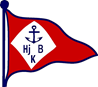 SeglingsföreskrifterOlof Knape regatta 2022Datum: söndag 29 maj 2022Plats: Hjuviks Båtklubb, Sofus udde, HjuvikTävlingens nivå: GrönBåtklass: Optimist CArrangör: Hjuviks Båtklubb1.	Regler1.1	Tävlingen genomförs med regler enligt handledning Kappsegling på grön nivå.1.2	Tävlingen gäller öppen klass och den som är ansvarig ombord ska vara medlem av en klubb ansluten till Svenska Seglarförbundet.2.	Tävlingsexpedition2.1	Tävlingsexpedition är i Tribunen. 2.	Ändringar i seglingsföreskrifterna2.1	Ändringar i seglingsföreskrifterna anslås på den officiella anslagstavlan på Sailarena.	senast en timme innan de träder i kraft. Kappseglingskommittén kommer att försöka informera alla tävlande muntligt vid ändringar av seglingsföreskrifterna. 3.	Tidsprogram3.1	Söndag 29 maj 20228:30-09:15 	        	Registrering9:30           		Skepparmöte10:30           		Tid för första varningssignalIngen varningssignal efter kl 15.30. Prisutdelning snarast efter avslutade seglingar.3.2	Minst 3 kappseglingar är planerade.4.	Banan och starten4.1	Bana är en triangelbana som kommer gås igenom på skepparmötet.4.2	Bojarna kommer vara runda oranga bojar. 4.2	Startförfarande kommer gås igenom på skepparmötet. 4.3	Kappseglingskommittén kommer att försöka anpassa banlängden så att en kappsegling tar cirka 15-20 minuter att segla.Datum: 2022-05-27